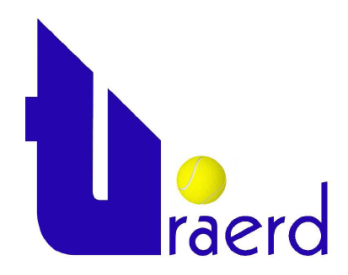 ‘                                                          
                                                                                                   SMASHING NEWS          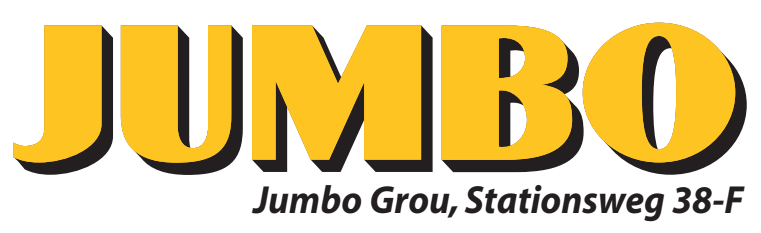 